ИНФОРМАЦИОННОЕ ПИСЬМОГлубокоуважаемые коллеги!Волгоградский государственный университет,  Центр коллективного пользования «Военная история России», Центр по изучению Сталинградской битвы, Государственный историко-мемориальный музей-заповедник «Сталинградская битва», Государственный архив Волгоградской области, Центр документации новейшей истории Волгоградской области, Волгоградское региональное отделение Российского исторического общества, Волгоградское региональное отделение Российского военно-исторического общества, Волгоградское региональное отделение Академии военных наук РФ, Волгоградское региональное отделение Российского общества политологов, Научный центр Российской академии образования на базе Волгоградского государственного университета, Комитет образования, науки и молодежной политики Волгоградской области  планируют 17-18 апреля 2020 г. проведение 5-й Международной научной конференции «Военная история России: проблемы, поиски, решения», посвященной 75-летию Победы в Великой Отечественной войне.На конференции предполагается обсуждение широкого круга социальных, экономических и политических вопросов, теоретических и практических аспектов военного искусства различных эпох. Конференция пройдет в очном и заочном форматах.В рамках конференции предполагается работа как постоянно действующих секций по военной тематике в целом, так и специализированных. Кроме этого запланировано проведение круглых столов и дискуссионной площадки. В 2020 г. специализированные секции и круглые столы посвящены проблемным вопросам Великой Отечественной войны. Специализированные секции:Секция 1. Великая Отечественная война: история и современность Секция 2. Народное хозяйство СССР в годы Великой Отечественной войны Секция 3. Социальная история Великой Отечественной войны Секция 4. Нижняя Волга и Дон во время Великой Отечественной войны Секция 5. Источниковая база по изучению Великой Отечественной войны Секция 6. Проблемы историографии Великой Отечественной войны Постоянно действующие секции:Секция 7. Социальная защита населения в условиях военного и послевоенного времени Секция 8. Военная история в древности, средневековье и Новое время Секция 9. Международные аспекты Сталинградской битвы: история и современность Круглые столы1. Военно-политическое обеспечение безопасности общества и государства: исторический опыт, современные практики, прогнозные сценарии 2. Военно-мемориальный туризм в Российской Федерации 3.Международные аспекты военных конфликтов: роль СМИ и возможности общественной дипломатии Дискуссионная площадка 1. Патриотическое воспитание детей и молодежи: традиции и современность К началу работы конференции планируется издание сборника статей. Сборник войдет в систему РИНЦ. На проведение конференции будет запрашиваться грант Российского фонда фундаментальных исследований (РФФИ). В связи с этим просим всех желающих принять участие в работе конференции до 1 ноября 2019 г. прислать заявку. В заявке следует указать (см. образец в Приложении 1): Ф.И.О. полностью, ученая степень и звание, должность, название организации или учебного заведения (полное и сокращенное), секция, название доклада, оборудование, необходимое для презентации доклада, необходимость в гостинице, формат участия (очное, заочное), контактные адрес, телефон, e-mail.Заявки с пометкой в поле «тема» «Фамилия И.О. - Конференция "Военная история России" следует направлять по электронной почте модератору конференции Кияшко Якову Алексеевичу на адрес rmh@volsu.ru. Оргкомитет будет признателен за любые предложения, направленные на успешное проведение конференции.ОргкомитетПриложение 1Образец оформления заявкиЗаявка на участие в работе Международной научной конференции «Военная история России: проблемы, поиски, решения», посвященной 75-летию Победы в Великой Отечественной войне 1941 –1945 гг. (Волгоград, 17-18 апреля 2020 г.)Иванов Иван Ивановичд.и.н., профессорпрофессор кафедры истории РоссииВолгоградский государственный университет (ВолГУ)Секция 3. Народное хозяйство СССР в годы Великой Отечественной войныТема: Влияние Великой Отечественной войны на развитие народного хозяйства СССРоборудование - не требуется необходимость в гостинице – да, нетучастие – указать: очное, заочное, on-lineАдрес: просп. Университетский, 100, . Волгоград, Российская Федерациятелефон: 8-(8442)-40-55-22, 8-906-101-10-20.e-mail: ivanov@mail.ru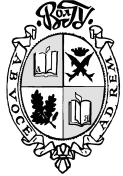 Федеральное государственное автономное образовательное учреждение высшего образования«Волгоградский государственный университет»